Please use this template to provide feedback on the National Certificate of Capacity prototype. Feedback is specifically sought as to whether the National Certificate of Capacity prototype is suitable for the Tasmanian situation. That is, does it met the requirements of the Workers Rehabilitation and Compensation Act 1988 and the supporting systems in place in Tasmania?Review each section below and add any feedback in the ‘Comments’ space provided. Comments for all fields below are optional. Header/Introductory wordingPatient Details DiagnosisManagement PlanCapacity AssessmentCertificationProvider declarationPatient consentGeneral CommentsPlease return completed Feedback Form to damian.davidson@justice.tas.gov.au.All feedback to be received by no later than close of business Wednesday 21 August 2019.Name:Name of your organisation: 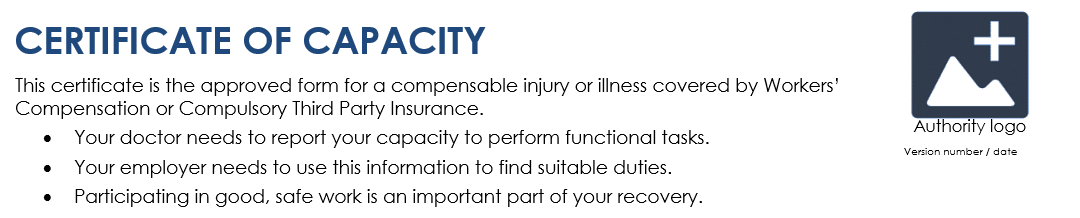 Comments: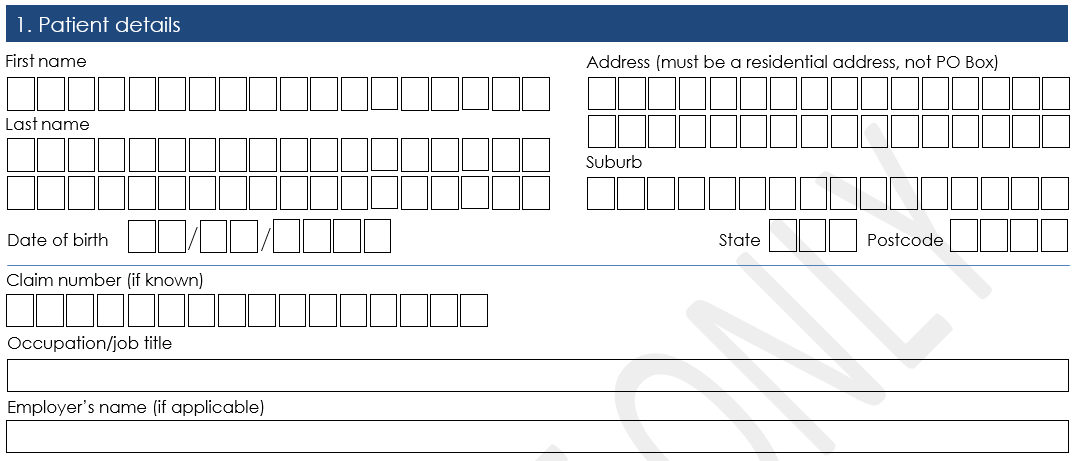 Comments: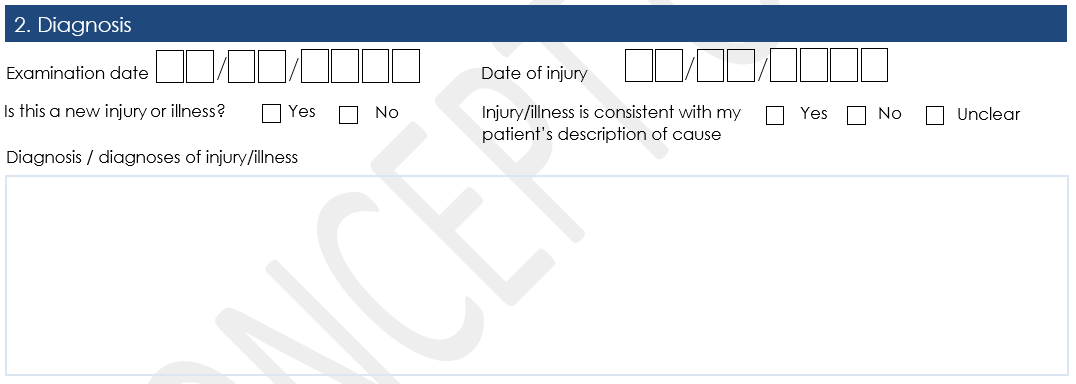 Comments: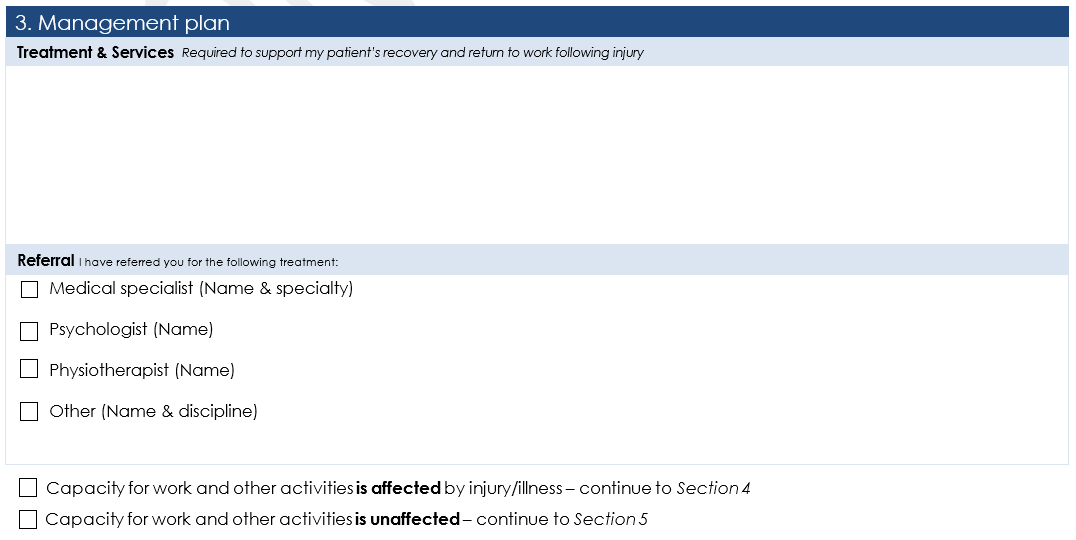 Comments: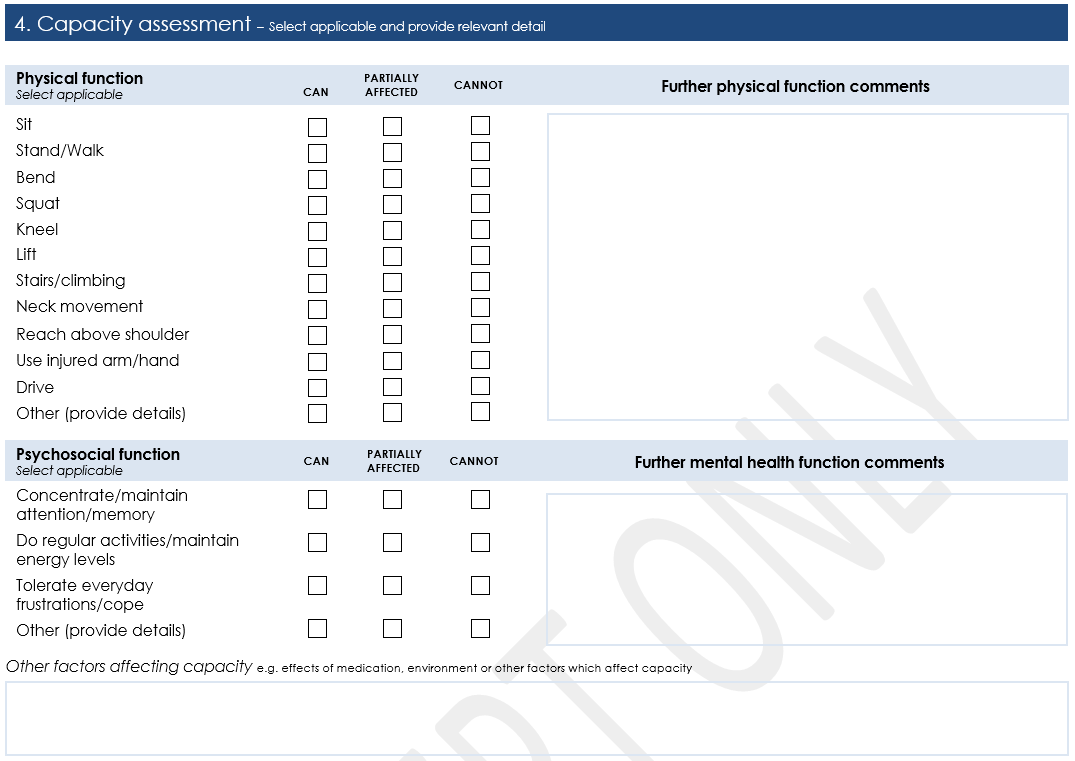 Comments: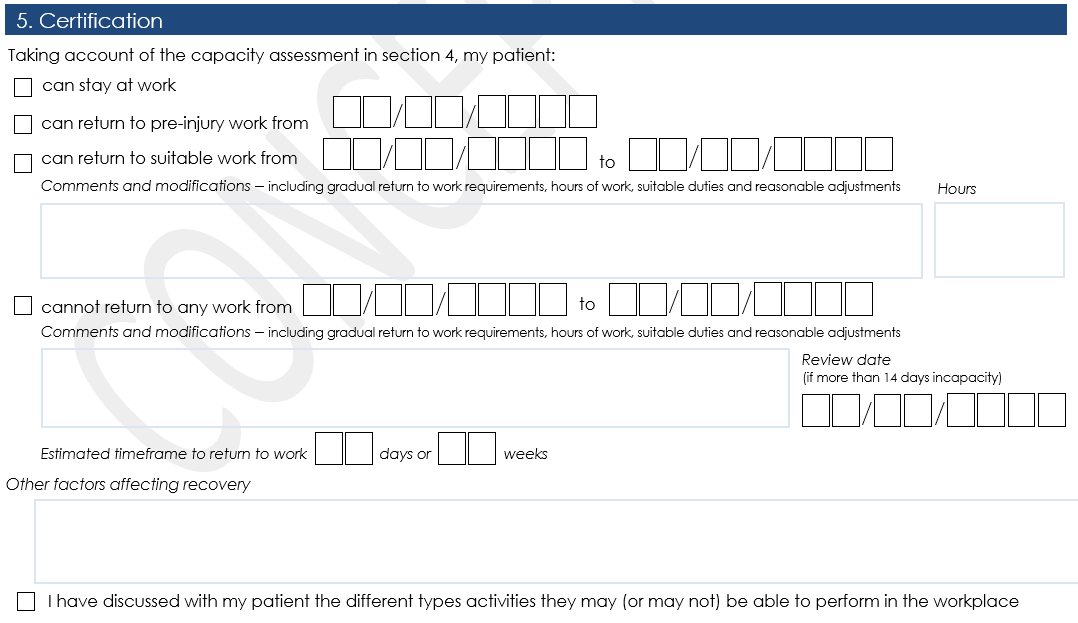 Comments: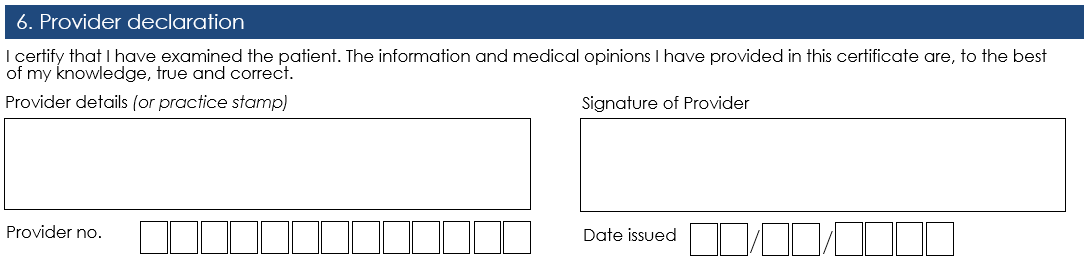 Comments: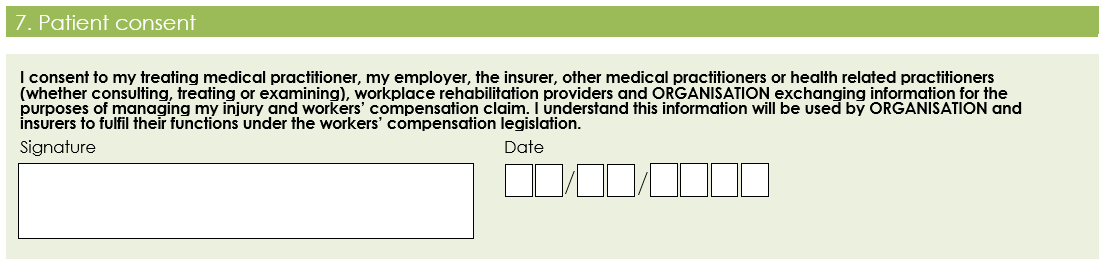 Comments:Comments: